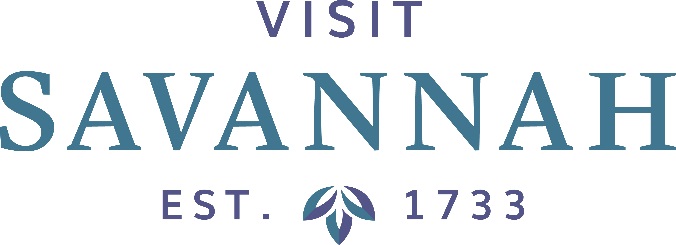 Board of Directors MeetingLarge Conference Room or Zoom101 East Bay StreetFriday, October 9, 20208:30 AMThis Meeting is Open to the PublicCall to Order and Welcome:  Visit Savannah Chairman Pritpal SinghPritpal Singh / Jonathan Claughton / Joseph MarinelliMinutesFinancialsHotel/Motel Tax Collections ReportSmith Travel Research ReportConvention Transportation Fund UpdatePresident’s Report:  Joseph MarinelliCurrent Activities/Events UpdateOtherDepartment ReportsChairman’s ReportSavannah Chamber Update:  Bill HubbardDesignee ReportsOld BusinessNew BusinessAdjournmentAnnouncements